Trygghet i hjemmet:Den eldre delen av befolkningen bor i større grad enn før i egne hjem eller omsorgsboliger. Da blir det gjerne behov for ekstra hjelp og tiltak i boligen. I noen tilfeller kreves ombygging og tilpasning av boligen, men en rekke mindre forbedringer kan du gjøre selv. Du kan forebygge ulykker gjennom tiltak i boligen og ved å være oppmerksom på farene der de kan oppstå. De fleste ulykker skjer i hjemmet.Den vanligste hjemmeulykken er fallDe fleste skader blant eldre er fallskader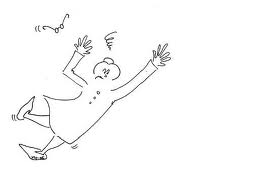 Tiltak du kan gjøre selv:Inngangsparti:Ha en sekk med sand eller grus stående ved inngangsdøren.Bruk brodder under skoeneBruk utelys med fotocelle, lyset slår seg automatisk på når det blir mørkt.Monter støttehåndtak og/eller rekkverk ved inngangspartietForflytning innendørs:Bruk lamper med godt lysAnti-sklibelegg i trappen og marker evt trinnene i kontrastfargerMonter rekkverk i trappBruk stødige inneskoFjern gulvtepper eller legg dem på sklisikkert underlag og fest hjørner med dobbeltsidig tape.Fjern dørterskler til de rommene som benyttes hyppigst.Tiltak du kan gjøre selv:Kjøkkenet:Sett de tingene som brukes mest i benkehøyde.Sjekk at komfyren er slått av etter bruk, evt monter komfyrvaktHa et brannteppe tilgjengeligStua: Møbler slik at det er lett å bevege seg i rommet.Sørg for god belysningUnngå ledninger som ligger løst på gulvet og unngå bruk av skjøteledninger.Bad og toalett:Legg sklisikker matte/remse i bunn av badekar/dusj. Monter støttehåndtak ved badekar/dusj og toalett.Det kan være lurt å benytte seg av dusjkrakk eller badekarsete.Hva kan du gjøre selv:Soverommet:Sørg for at veien til toalett ikke er overmøblert og at det er god belysning.Mange blir lett svimle når de reiser seg fra sengen – bli stående et øyeblikk før du begynner å gå. Støttehåndtak eller ganghjelpemidler kan være lurt.Bruk fastmontert nattlampe med godt lys og lett tilgjengelig bryter.Det kan være lurt å ha en lommelykt i nattbordsskuffen.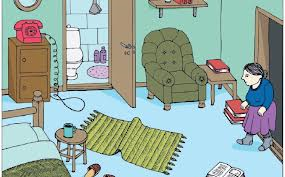 Hva kan vi hjelpe til med?:Foreta ett hjemmebesøk med samtale, kartlegging og veiledning.Tilby tilpasset treningsprogram som kan utføres på egenhånd i hjemmet.Søke Nav hjelpemiddelsentral om aktuelle hjelpemidler.Kontaktinformasjon ergo-/ fysioterapiavdelingen:Besøksadresse: Helsehuset RådeSkoleveien 11640 RådeTildelingskontoret:
Telefon: 91 69 23 99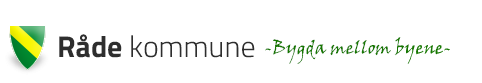 Trygghet i hjemmet for eldre – enkle tiltak gjør hverdagen din tryggereEt tilbud til innbyggere i Råde kommune 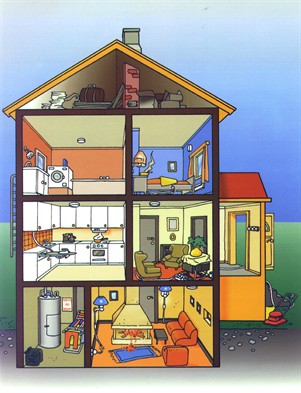 